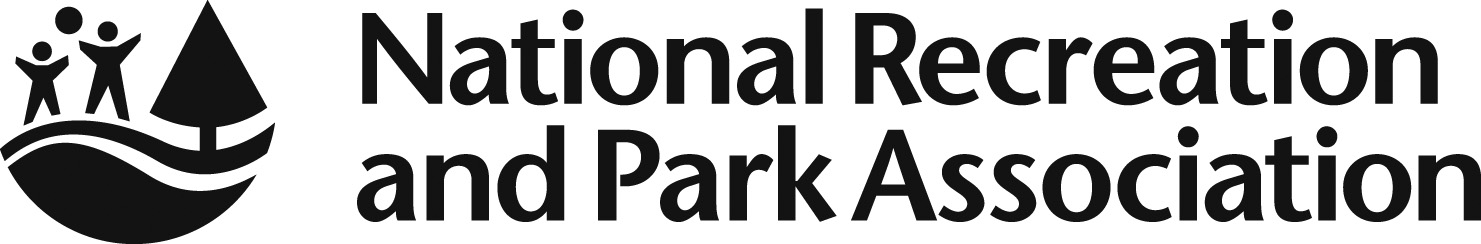 REQUEST FOR SPECIALEXAMINATION ACCOMMODATIONSIf you have a disability covered by the Americans with Disabilities Act, please complete this form and the Documentation of Disability-Related Needs on the reverse side so your accommodations for testing can be processed efficiently. The information you provide and any documentation regarding your disability and your need for accommodation in testing will be treated with strict confidentiality. CANDIDATE INFORMATION_____________________________________________________________________________Name (Last, First, Middle Initial, Former Name)_________________________________________________________________________________________________Mailing Address_________________________________________________________________________________________________City 					State 					Zip Code_________________________________________________________________________________________________Daytime Telephone NumberReturn this form with your examination application to the AFO host contact. DOCUMENTATION OFDISABILITY-RELATED NEEDSPlease have this section completed by an appropriate professional (education professional, physician, psychologist, psychiatrist) to ensure that NRPA is able to provide the required examination accommodations.Return this form with your examination application to the AFO host contact. 